Муниципальное бюджетное дошкольное образовательное учреждениеДетский сад  №8 «Ленок» ЯМРКонсультация для родителей: «Новый год – семейный праздник!»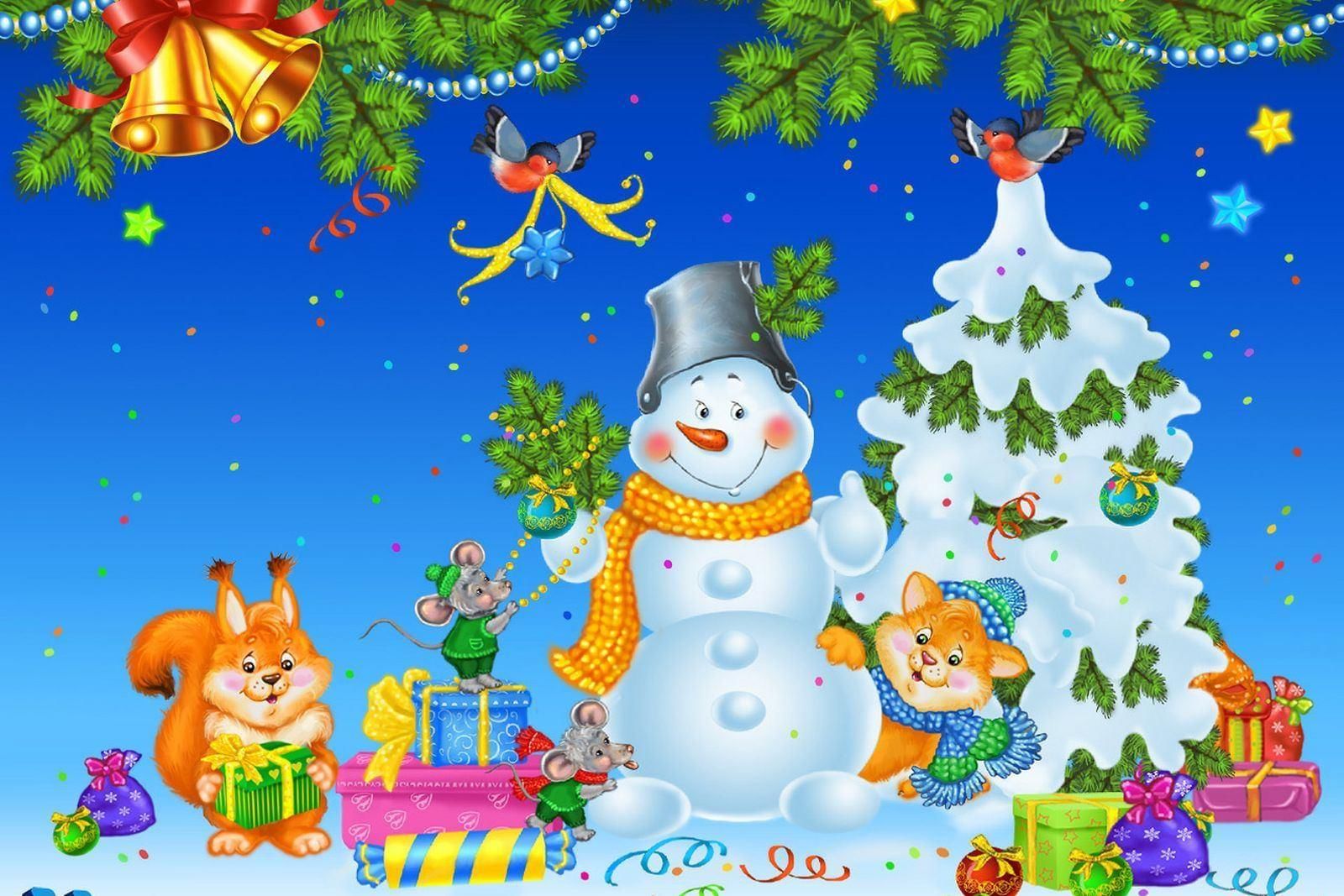 Подготовила воспитатель:Белоусова Яна Валерьевна2022 год.Консультация для родителей: «Новый год – семейный праздник!»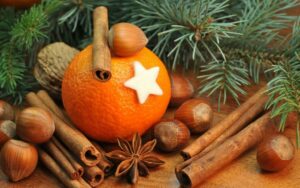 Новый год – праздник детства и волшебства. Мерцание огоньков и запах свежей хвои вперемешку с ароматом мандаринов – все это удивительным образом переносит нас в то время, когда мы сами были маленькими. Пожалуй, ни один другой праздник не пронизан таким острым предчувствием Чуда. Подарите кусочек волшебства своим малышам – устройте запоминающийся новогодний праздник.Дорогие папы и мамы! Интересно подготовленный праздник в кругу семьи не только принесет радость, но и поможет лучше понять ребенка, его интересы. Яркие воспоминания от праздника запоминаются навсегда. Старайтесь создать атмосферу необычного праздника.Главную роль в формировании семейных традиций играет не сам праздник, а подготовка к нему. Именно этот процесс объединяет и сплачивает семью. Когда ещё, как не под Новый год, ребенок может услышать истории о своих дедушках и бабушках.Просмотр семейных реликвий: ватного Деда Мороза, который помнит папу таким же крохой, как сейчас сам ребёнок;Самодельные вязаные елочные игрушки, которые делала бабушка мамы и сама мама в детстве;Стеклянные бусы, передающиеся по наследству в папиной семье;Автографы фломастером на больших стеклянных шарах – новая традиция, которую ввели уже мама и папа, когда создали свою семью, и т.д. Чтобы ребёнок ощутил себя частью этой истории, покажите ему отпечаток его пальчика на «семейном» шаре, рассмотрите вместе фотографии первого нового года, который он встречал, но вряд ли помнит, так как был ещё совсем крохой. Предложите приготовить подарки и сюрпризы для всех членов семьи, помогите завернуть все в красивую праздничную бумагу, украсить лентами, снежинками и бантиками.Устройте детям весёлые зимние каникулы. Как организовать выходные, если вы никуда не уезжаете? Чем занять ребенка, чтобы он не скучал и провел каникулы весело и интересно? О чем мечтают дети, думая о праздниках? О волшебстве, маскарадах, ледяных горках, путешествиях. И о том, что наконец-то можно пообщаться с мамой и папой, которые вечно пропадают на работе. О чем думают родители? О долгом сне, диване и телевизоре или книжке. И о тишине!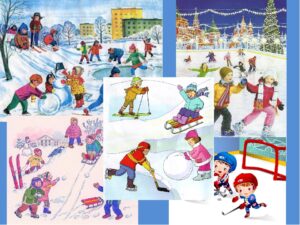 СОВЕТЫ, КАК СДЕЛАТЬ КАНИКУЛЫ ИНТЕРЕСНЫМИ ДЛЯ СЕБЯ И ДЕТЕЙ.Обязательно подключите к праздничной суете своего маленького помощника — ему это будет в радость. Вместе подпишите новогодние открытки для близких, заверните подарки в нарядную оберточную бумагу, украсьте ее блесками или собственными рисунками, придумайте праздничные наряды, развесьте по всей квартире гирлянды, снежинки и мишуру, поставьте и нарядите елку, разукрасьте зеркала и окна. Позволяйте и ребенку помогать вам, ведь как же это весело украшать елочку, развешивать разноцветные лампочки, а потом вместе с мамой и папой зажигать их.Сделайте то, о чем давно мечтали, но до чего никак не дойдут руки. Поставьте домашний спектакль, съездите в гости к друзьям, которые далеко живут, сходите в театр. Главное — всей семьей.Организуйте праздник во дворе. Так вы и поиграете, и погуляете. Нарядите елку, поиграйте в ручеек. Поверьте, это понравится и детям, и взрослым. Заодно и соседей своих поближе узнаете.Разнообразьте катание с горки — устройте там праздник с конкурсами: кто дальше всех уедет, кто быстрее и т. д. Куртки можно украсить елочным дождиком.Устройте день рождественских подарков. За пару дней до праздника организуйте дома «волшебную мастерскую». Купите книжку с поделками и мастерите вместе с детьми! Делайте витражи, рисуйте картины на дереве, на холсте, вырезайте фигурки и клейте аппликации.Устройте елку у себя дома. Подготовьте простое представление или концерт, угощение (то же печенье), маленькие подарочки гостям, пригласите друзей. Хорошо, если вы договоритесь с друзьями, и они тоже организуют у себя елку. Так и будете ходить семьями друг к другу на елки. Отлично, если праздники тематические — у вас пиратская вечеринка, у друзей — принцессы и феи и так далее.Поищите клад! Вернее, подарки. Спрячьте их в квартире, сделайте карту – пазл из нескольких кусочков и также спрячьте. Пусть путь к сокровищам будет не близкий: выдайте кусок карты, который будет указывать местонахождение следующей части импровизированного клада, а дальше детишки справятся сами.Устройте конкурс. Пусть дети читают стихи, поют, танцуют и рисуют. Все пройдет особенно удачно, если в доме есть музыкальные инструменты. Если нет, то найдите записи, песен или караоке, это не должно составить проблему. Проводить конкурс могут Дед Мороз и Снегурочка.Сервировка детского праздничного стола. Задекорируйте бутылку с газировкой. Пусть она будет каким-нибудь мультяшным персонажем. Красиво украсьте блюда на столе, сделайте веселые бутерброды. Можно даже испечь фигурные печенья, задекорировав их потом глазурью. Помните, праздничный детский стол должен быть не только вкусным, но также ярким и красивым. Используйте для декора стола яркую скатерть и цветные салфетки. Возможно, вы даже найдете какой-то интересный сервиз или другие предметы посуды. Пусть это даже будет слишком разноцветно, в Новый год можно все!Веселые старты. Дети обожают подвижные конкурсы. Устройте эстафету. В чем соревноваться? Да, в чем угодно!Кто быстрее наденет валенки;Кто проскачет вдоль комнаты или вокруг елки в мешке (в пакете из-под мусора);Без помощи рук перенести воздушный шарик, мандарины и т.д. (вообще, переносить из одного места в другое можно все, что угодно);Кто соберет как можно больше фруктов, разложенных по полу комнаты с завязанными глазами;Кто дольше продержит снежинку (кусочек ватки) в воздухе, дуя на нее;Конкурсы со злым персонажем: он придумывает злые слова, а вы с ребенком – добрые;Пройти через сугробы. Разбросайте столовые белые салфетки – снег. Чем больше, тем лучше. Нужно «разгрести»- собрать сугробы, чтобы пройти к кому-то (персонажу). Нельзя забывать об осторожности!!!Натуральные елки имеют свойство быстро высыхать, при длительном пребывании в помещении и вспыхивают от легкой искры. Установите елку на устойчивой подставке, вдали от отопительных приборов, стен, потолка, бытовых печей.Запрещается украшать елку свечами, бенгальскими огнями, бумажными игрушками и ватой.Электрические гирлянды должны быть заводского изготовления. Перед включением тщательно проверить на неисправность.Выключайте все гирлянды, когда ложитесь спать или выходите из дома. В ваше отсутствие может произойти короткое замыкание, которое станет причиной пожара.Если вы хотите использовать гирлянды на улице, например, для украшения окон и дверей, покупайте изделия, имеющие соответственную сертификацию.Украшая помещения, развесьте гирлянды на не проводящие ток крючки, а не на гвозди или кнопки. Никогда не тяните и не дёргайте гирлянду, вешая или снимая её.Реализация петард и фейерверков разрешена только в магазинах. Не берите дешевые пиротехнические изделия на рынках: здесь они толком не проверяются. Велик шанс наткнуться на «левую» пиротехнику. А именно из-за нее происходят несчастные случаи. Согласно нормам, такие изделия должны быть упакованы, иметь четкую маркировку на русском языке с указанием пожароопасных характеристик.Не давайте пиротехнику детям. Кстати, дети чаще всего страдают, оттого, что кидают петарды друг в друга. Поэтому родители обязаны рассказать им об опасности.Счастья, радости, добра, тепла и уюта вашим семьям! Счастливого Нового года!!!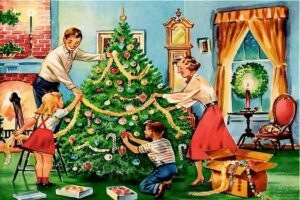 